ANMELDUNG – bis zum 13. August 2018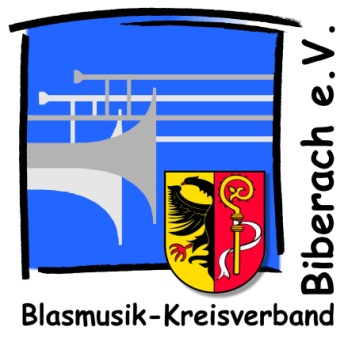 „Wie sag ich´s meinem Puplikum“          am Samstag, 20. Oktober 2018 Uhr  von 13:30 Uhr - ca. 16:30 Uhr                                   88437 Äpfingen, Proberaum des Spielmannszugs, Am Bahnhof 1                                                                                   (Öchsle Bahnhof)Blasmusik-Kreisverband Biberach e.V.GeschäftsstelleZeppelinring 2488400 BiberachTelefax: 0 73 51 / 577 86 49E-Mail: info@blasmusik-kreisverband-biberach.deIch / Wir würde/n gerne an oben genanntem Seminar teilnehmen.Teilnehmer:    _____________________________________________Teilnehmer:    _____________________________________________Teilnehmer:    _____________________________________________Anmeldender Musikverein:Musikverein		E-Mail		Datum, Unterschrift:		